BOROUGH OF ORADELL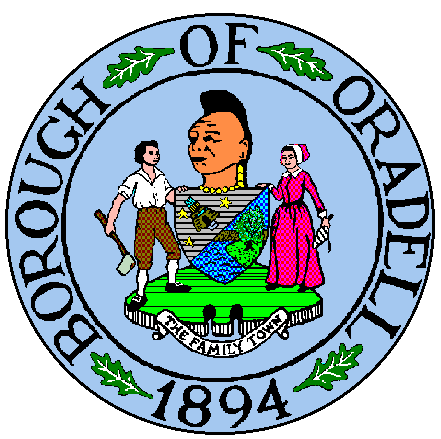                       ORADELL, NEW   07649Planning Board Meeting Dates 2023                  Monday, January 9th  Tuesday, February 7th  Tuesday, March 7th Tuesday, April 4th Tuesday, May 2nd  Tuesday, June 6th Wednesday, July 5th  Tuesday, August 1st  Tuesday, September 5th Tuesday, October 3rd                    Monday, November 6th  Tuesday, December 5th